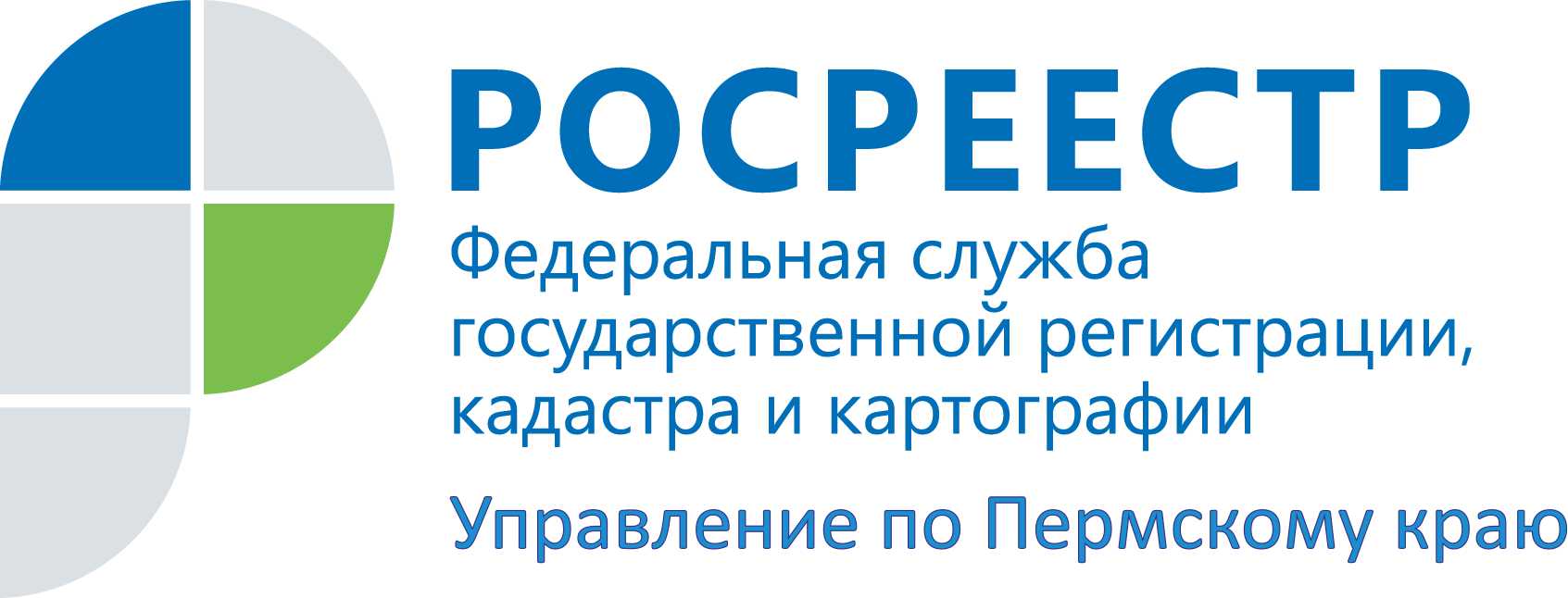 ПРЕСС-РЕЛИЗУлучшить госуслуги Росреестра может каждый житель ПрикамьяПермь, 28 июля 2015 года, – Управление Росреестра по Пермскому краю напоминает жителям Прикамья о возможности поделиться своим опытом получения и дать оценку качеству оказания государственных услуг Росреестра в рамках всероссийского открытого проекта «Ваш контроль»: https://vashkontrol.ru. Для того, чтобы оценить качество полученных государственных услуг, нужно зарегистрироваться на сайте, найти государственную услугу, о которой вы хотите оставить отзыв, и оценить качество данной услуги, ответив на вопросы. Если Вы уже зарегистрированы на сайте госуслуг www.gosulugi.ru, либо в социальных сетях Facebook, Вконтакте и Twitter, можно войти на сайт с использованием логина и пароля своего аккаунта.Выбрав регион «Пермский край» и федеральный орган исполнительной власти «Росреестр» и оцениваемую государственную услугу, Вы можете:— оценить в баллах качество оказанной вам услуги; поставить оценку ведомству, которое её предоставило; конкретному подразделению этого ведомства в городе, посёлке, деревне;— написать подробный отзыв о том, что понравилось или не понравилось при получении услуги, рассказать о трудностях, с которыми пришлось столкнуться, или, напротив, кого-то похвалить; комментарий можно сопроводить фотографиями или видео;— ответить на вопросы короткой анкеты: сколько затрачено времени на получение услуги; оценить вежливость и компетентность сотрудника, комфортность условий в помещении, доступность информации о порядке предоставления государственной услуги;— посмотреть оценки, которые были выставлены ведомству или конкретному подразделению этого ведомства другими потребителями услуг.Участие жителей Прикамья в проекте «Ваш контроль» помогает приблизить государственные услуги Росреестра к нуждам и запросам граждан.  Контакты для СМИПресс-служба Управления Федеральной службы 
государственной регистрации, кадастра и картографии (Росреестр) по Пермскому краюАнтон Пирогов+7 342 218-35-83press@rosreestr59.ruwww.to59.rosreestr.ru